07-276 ДЗ-77А двухосный прицепной скрепер принудительной выгрузки грузоподъемностью 16 т и ёмкостью ковша 8.8 м3 с гидроуправлением, рабочие: ширина 2.75  м, глубина 0.23 м, вес 10 т, транспортная до 10 км/час, з-д ДорМаш им. Колющенко Д. В, г. Челябинск, 1986-88 г.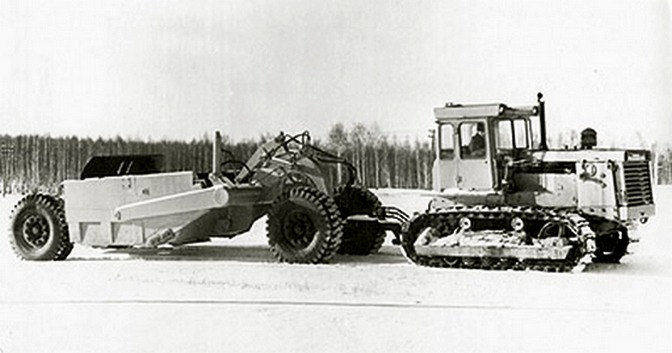 Разработчики: Научно-производственное объединением Всесоюзный научно-исследовательский институт строительного и дорожного машиностроения (НПО ВНИИстройдормаш) и Челябинский ордена Ленина завод дорожных машин им. Колющенко Д. В., оба Минстройдормаша СССР.Завод-изготовитель: Челябинский ордена Ленина завод дорожных машин им. Колющенко Д. В.ТУ22-067-49-87. Последующая модель - ДЗ-172.К прицепным скреперам относятся машины, буксируемые гусеничными или колесными тракторами. У этих машин вся нагрузка, включая массу грунта в ковше, передается только на колеса скрепера. Прицепные скреперы с гусеничными тракторами обладают хорошей проходимостью и могут работать во время распутицы. Благодаря высокой силе тяги эти машины могут самостоятельно заполнять ковш практически на любых видах грунтов. Однако низкие транспортные скорости тракторов (2,5...3 м/с) ограничивают область применения скреперов по дальности транспортирования грунта до 400...500 м. В 1982 начат серийный выпуск скрепера ДЗ-77. Скрепер ДЗ-77 прицепной, предназначен для возведения насыпей, разработки выемок, рытья каналов, отсыпки дамб и плотин, разработки котлованов, рытья траншей без установки креплений, срезки бугров, засыпки низин, а также для вспомогательных работ по зачистке, подсыпке грунта, его планировке. Основные узлы: тяговая рама с хоботной балкой, ковш с заслонкой 8,8 м3, пневмоколесный ход и привод ковша. Агрегатируется с трактором Т-130. Ковш изготовлен сварным, боковые стенки и днище выполнены заодно со сварной рамой коробчатого сечения. Подвижной частью ковша является задняя стенка. В передней части ковша установлена заслонка, которая препятствует выпадению грунта из ковша во время транспортировки. При загрузке и выгрузке грунта заслонку поднимают. Во время разгрузки задняя стенка под действием гидросистемы перемещается по направляющим ковша и выталкивает из него грунт. Привод ковша, заслонки и задней стенки гидравлический. Узлы привода установлены на раме. Гидропривод включает гидронасос; гидрораспределитель; масляный бак; гидроцилиндры ковша, заслонки и задней стенки; шланги и металлические трубопроводы.Ходовая часть скрепера пневматическая, двухосная. Тяговая рама сочленяется со сцепным устройством тягача с помощью дышла. Ширина резания: 2750 мм; предельное заглубление ножа 170 мм. Размеры с трактором: длина 14330 мм, ширина 3150 мм, высота 3330 мм. Вес без трактора 9700 кг.Выпускались модификации ДЗ-77А, ДЗ-77-1, ДЗ-77-2, ДЗ-77С и ДЗ-77С-1. Скрепер прицепной ДЗ-77А имеет средний ковш 8 м3 вместимостью. Масса машины — 10,5 т, захват грунта шириной 2,7 м, глубина резания — 35 см. Рабочие органы управляются гидравлической системой. Весьма востребован для дорожного строительства, при планирования и уплотнения полотна.Скреперы ДЗ-77-1 и ДЗ-77-2 - автоматизированные машины, оборудованные аппаратурой для автоматической стабилизации положения ковша при планировочных работах. Автоматика разработана Всесоюзным проектно-технологическим институтом транспортного строительства «ВПТИтрансстрой» Минтрансстроя совместно с научно-производственным объединением Всесоюзного научно-исследовательского института строительного и дорожного машиностроения (НПО ВНИИстройдормаш) Минстройдормаша в 1983 г.Скрепер ДЗ-77-1 с аппаратурой «Копир-Стабилоплан-10» может выполнять точную планировку под заданную отметку и создавать различные уклоны грунтовой поверхности с автоматическим автономным и копирным (по лучу лазера) управлением положением ножей ковша по высоте и автономным управлением задней стенкой ковша. В качестве источника излучения используется гелий-неоновый лазер СКГ -13, работающий в непрерывном режиме на волне 0,6328 мкм с выходной мощностью не менее 20 мкВт . Дальность действия излучателя - до 500 м. Скрепер ДЗ-77-2 с аппаратурой «Стабилоплан-10» может выполнять точную планировку грунтовой поверхности в автоматическом автономном режиме. Скрепер ДЗ-77С предназначен для выполнения землеройно-транспортных и планировочных работ в тяжелых эксплуатационных условиях при разработке россыпных месторождений полезных ископаемых в условиях Севера и Северо-Востока, а также может применяться в других отраслях промышленности.Техническая характеристика прицепных скреперов.Историческая справка о переименовании предприятия:Челябинский завод «Столль и Ко» был основан в 1989 г. Челябинский механический завод им. Колющенко Челябинского губернского Совета народного хозяйства, 1922 г. Челябинский завод № 701 Министерства минометного вооружения, 1942-1946г. Челябинский завод дорожных машин имени Колющенко, 1946-1957 г.Государственный завод дорожных машин имени Колющенко Совета Народного хозяйства Южно-Уральского экономического района, 1957-1965 г. Челябинский Ордена Ленина завод дорожных машин имени Колющенко, 1965 г. Завод дорожных машин им. Колющенко, ЧЗК, 1991 г. АООТ «Челябинский завод имени Колющенко», АО «ЧЗК», 1992 г. ОАО «Челябинский завод имени Колющенко», ОАО «ЧЗК», 1997 г. ООО «ПО Лидер», 1998 г. ЗАО «Челябинский завод дорожно-строительных машин имени Колющенко», ЗАО «ЧЗК», 2000 г. ЗАО «Челябинские строительно-дорожные машины», ЗАО «ЧСДМ», 14.08.2001г. Техническая характеристика ДЗ-77СТехническая характеристика ДЗ-77СПроизводительность, м3/ч70Емкость ковша, м38Максимальная глубина резания, мм180Максимальная толщина слоя отсыпки, мм450Ширина захвата, мм2650Тип гидронасосаНШ-98Число гидроцилиндров4Число колес4Шины18,00-25Давление воздуха в шинах, кгс/см24,2-4,5Колея колес, мм: передних / задних1510 / 2090База колесного хода, мм5860Скорость движения, км/ч:
   при загрузке
   груженого / порожнего
3,22
4,46-5.32 / 6,48-7,75Габаритные размеры, мм:
   длина: с трактором / без трактора
   ширина х высота13 660 / 9330
2930 х 3115Вес (масса), кг: без трактора / с трактором 10 500 / 22 000Обслуживающий персонал (тракторист)1ПоказательДЗ-111АДЗ-77АДЗ-79ДЗ-137ДЗ-149-5Вместимость ковша, м3геометрическая4,58,815,6258,8номинальная (с шапкой)61120,533,611Грузоподъемность, т916274516,5Ширина резания, мм24302754304035502850Заглубление, мм125225200250150Толщина слоя отсыпки, мм400400500550400ТягачТ-4АП2Т-130МТ-330Т-500К-701Мощность двигателя, кВт96121272368221Транспортная скорость, км/ч9,510,1131233,8Масса без трактора, т4,369,818,3309,8